PONEDELJEK, 4. 5.TVZ - 7. A, 7. B, 8. A, 8. B, 9. A, 9. BKdor se je že v šoli odločil za predstavitev na plakatu (vem le za Erno) se lahko odloči, ali ocenim plakat, ki je že narejen ali pa naredi ptt predstavitev (Erna, svojo odločitev mi sporoči čim prej).Kdor se je odločil za film (Žuber, Nušinović, Kolenc Čop, Sušnik) in ga je že posnel, mi ga pošlje. Če ga še niste posneli, se odločite, ali ga boste posneli (vsak za sebe, ker je druženje odsvetovano) ali pa kraj predstavite ptt predstavitev in mi sporočite svojo odločitev.Dekleta, ki ste izdelovala družabno igro (Jana, Tinka, Maja): res ste imele dobro idejo, a na žalost predstavitve kraja v takšni obliki ne boste mogle dokončati. Lahko naredite poenostavljeno družabno igro vsaka za sebe, lahko pripravite predstavitev kraja kot ptt. Sporočite mi, kako ste se odločile. Če imate kakšno idejo, kako bi igro dokončale na daljavo (da si razdelite delo), mi sporočite. Kako boste prišle do plakata in vprašanj, se bomo že dogovorile.Sandina in Nives, tudi vedve sta izdelovali družabno igro (spomin), zato za vaju velja enako. Sporočita mi, kako sta se odločili. Bosta dokončali spomin ali naredili ptt?Tisti učenci, ki ste v šoli izdelovali ptt predstavitev (Lejla, Anja, Vita, Manca, Ema): ob priliki, ko bom šla v šolo, si bom vaše izdelke prenesla na ključek. Ocenila bom to, kar je narejeno. Če bo potrebno, boste še kaj dodale in popravile.Tevž, Emma, Miša in Miloš: vsak za sebe predstavite svoj domači kraj na ptt predstavitvi.Upoštevajte navodila: do 10 diapozitivov, naslov, na koncu navedba virov in literature, slikovno gradivo, besedilo, zemljevid, zanimivosti in posebnosti kraja, ureditev in animacije v ptt predstavitvi.Rok za oddajo naloge: 18. 5.Prosim, odgovorite mi na moj mail andreja.prezelj@oskoroskabela.si.V kolikor imate vprašanja, mi tudi napišite, da ne bo kakšnih nejasnosti.Lepo vas pozdravljam,učiteljica AndrejaPozdravljeni, učenci!Pri izbirnem predmetu turistična vzgoja morate v drugem ocenjevalnem obdobju pridobiti oceno.Ker so vaše predstavitve domačega kraja nedokončane ostale v šoli, klasičnega pouka pa še nekaj časa ne bo, si preberite, kako boste zadevo dokončali.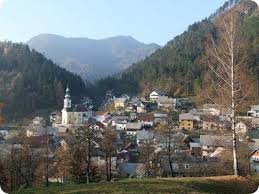 